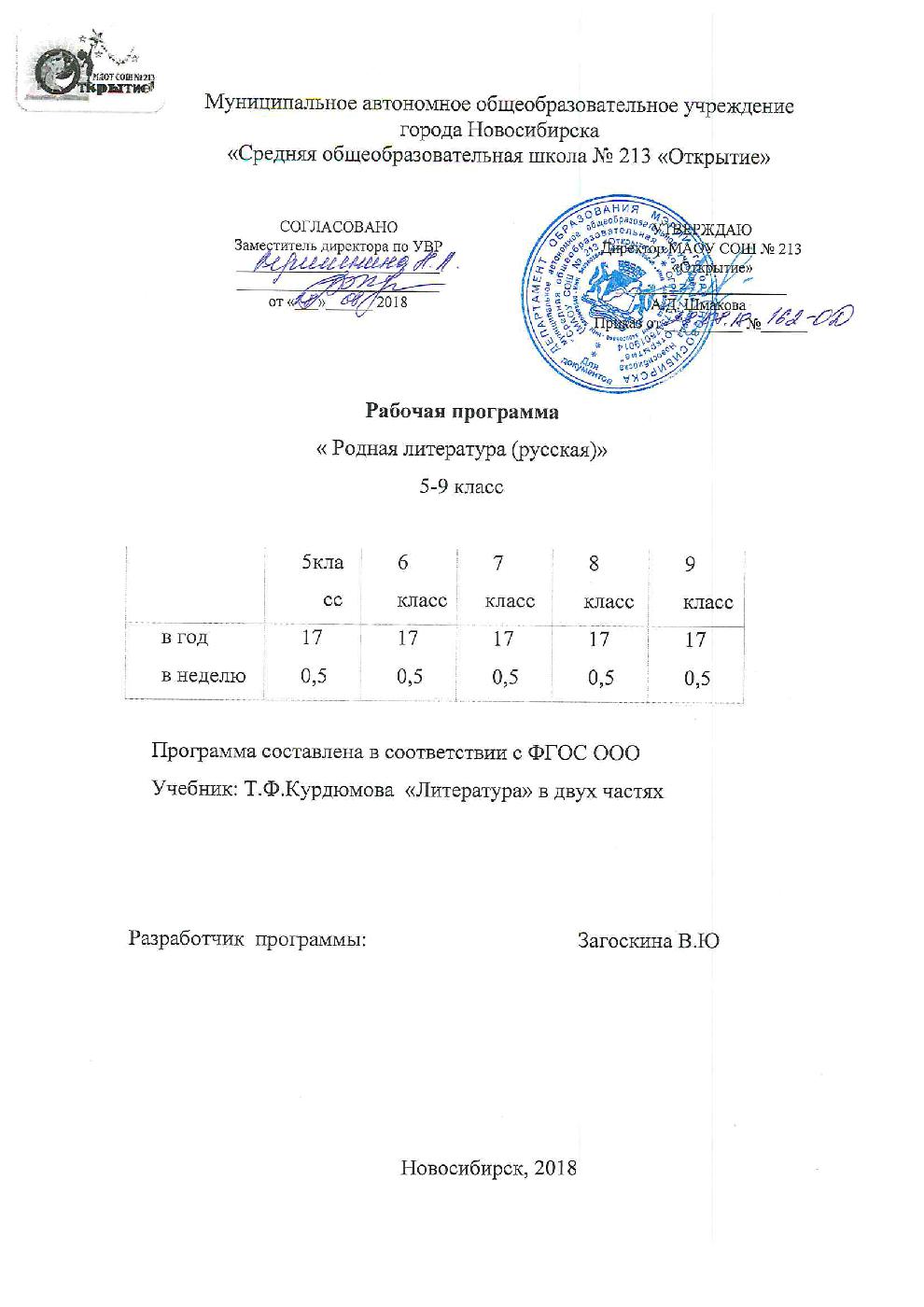 Планируемые  результаты освоения учебного предмета родная  (русская)  литература в 5-9 классах.	В соответствии с целями и требованиями Федерального государственного образовательного стандарта основного общего образования определены  Задачи курса, отражающие планируемые результаты  (личностные, метапредметные, предметные) обучения школьников 5-9 классов.Личностные результаты обучения:- формировать понимание важности процесса обучения;- формировать мотивацию школьников к процессу изучения родной  литературы как одного из учебных предметов, необходимых для самопознания, своего дальнейшего развития и успешного обучения;- формировать понимание значимости литературы как явления национальной и мировой культуры, важного средства сохранения и передачи нравственных ценностей и традиций;- формировать  уважение к литературе народов многонациональной России;- формировать в процессе чтения нравственно развитую личность, любящую семью, свою Родину, обладающую высокой культурой общения;- совершенствовать ценностно-смысловые представления о человеке в мире и процессе чтения;- развивать потребности в самопознании и самосовершенствовании в процессе чтения и характеристики (анализа) текста;- формировать в процессе чтения основы гражданской идентичности;- развивать эстетические чувства и художественный вкус на основе знакомства с отечественной и мировой литературой;- развивать морально-эстетические представления, доброжелательность и эмоционально-нравственную отзывчивость, понимание и сопереживание чувствам других людей;- развивать личную ответственность за свои поступки в процессе чтения и при сопоставлении образов и персонажей из прочитанного произведения с собственным опытом;- развивать и углублять восприятие литературы как особого вида искусства, умение соотносить его с другими видами искусства.Метапредметные результаты обучения:- формировать способности принимать и сохранять цели и задачи учебной деятельности, поиска средств ее осуществления в процессе чтения и изучения литературного произведения;- формировать умения по освоению способов решения поисковых и творческих задач в процессе учебной деятельности при изучении курса литературы;- формировать умения планировать, контролировать и оценивать учебные действия в соответствии с поставленной задачей и условиями ее реализации; определять наиболее эффективные способы достижения результата;- формировать умения понимать причины успеха/неуспеха учебной деятельности и способности конструктивно действовать даже в ситуации неуспеха;- развивать умение осваивать разнообразные формы познавательной и личностной рефлексии;- формировать умение активно использовать речевые средства и средства информационных и коммуникационных технологий для решения коммуникативных и познавательных задач;- формировать умение использовать различные способы поиска (в справочных источниках и открытом учебном информационном пространстве сети Интернет) в соответствии с задачами коммуникации и составлять тексты в устной и письменной формах;- совершенствовать владение логическими действиями сравнения (персонажей, групп персонажей, двух или нескольких произведений), умения устанавливать аналогии и причинно-следственные связи, строить рассуждения в процессе характеристики текста;-  развивать готовность слушать собеседника и вести диалог, готовность признавать возможность существования различных точек зрения и права каждого иметь сою; излагать сове мнение и аргументировать свою точку зрения и оценку событий при чтении и обсуждении художественных произведений;- формировать умение определять общую цель и пути ее достижения, умение договариваться о распределении функций и ролей в совместной деятельности; осуществлять взаимный контроль в совместной деятельности, адекватно оценивать собственное поведение и поведение окружающих;- формировать готовность конструктивно разрешать конфликты посредством учета интересов сторон и сотрудничества;- формировать готовность к самостоятельному планированию и осуществлению учебной деятельности, построению индивидуальной образовательной траектории;- развивать умение овладевать сведениями о сущности и особенностях объектов, процессов и явлений действительности (природных, социальных,  культурных, технических и др.) в соответствии с содержанием изучаемых произведений;- совершенствовать владение базовыми предметными и межпредметными понятиями, отражающими существенные связи и отношения внутри литературных текстов, между литературными текстами и другими видами искусств (музыка, живопись, театр, кино);- развивать интерес к исследовательской и проектной деятельности в процессе изучения курса, в том числе для реализации притязаний и потребностей.Предметные результаты обучения:- воспитывать творческую личность путем приобщения к литературе как искусству слова;- совершенствовать умения читать правильно и осознанно, вслух и про себя; пересказывать текст различными способами (полный, выборочный, краткий);- способствовать совершенствованию читательского опыта;- совершенствовать мотивации к систематическому, системному, инициативному, в том числе досуговому, чтению;- совершенствовать умения пользоваться библиотечными фондами (нахождение нужной книги по теме урока; для досугового чтения; для выполнения творческих работ и т.д.);- развивать интерес к творчеству;- развивать умение характеризовать художественные и научно-популярные тексты;- развивать навыки анализа текстов различных стилей и жанров в соответствии с целями и задачами на уроках литературы различных типов;- развивать умения пользоваться монологической, диалогической, устной и письменной речью; составлять отзыв о прочитанном, краткую аннотацию о книге; создавать творческие работы различных типов и жанров;- формировать умения по применению литературоведческих понятий для характеристики (анализа) текста или нескольких произведений.Содержание курса «Родная (русская) литература 5-9 класс5 класс (17 часов)Русский язык – язык русской художественной литературы.Язык как зеркало национальной культуры. Слово как хранилище материальной и духовной культуры народа. Слова, обозначающие предметы и явления традиционного русского быта (национальную одежду, пищу, игры, народные танцы и т.п.), слова с национально-культурным компонентом значения (символика числа, цвета и т.п.), народно-поэтические символы, народно-поэтические эпитеты (за тридевять земель, цветущая калина – девушка, тучи – несчастья, полынь, веретено, ясный сокол, красна девица, рόдный батюшка), прецедентные имена (Илья Муромец, Василиса Прекрасная, Иван-Царевич, сивка-бурка, жар-птица, и т.п.) в русских народных и литературных сказках, народных песнях, былинах, художественной литературе. Крылатые слова и выражения (прецедентные тексты) из русских народных и литературных сказок (битый небитого везёт; по щучьему велению; сказка про белого бычка; ни в сказке сказать, ни пером описать; при царе Горохе; золотая рыбка; а ткачиха с поварихой, с сватьей бабой Бобарихой и др.), источники, значение и употребление в современных ситуациях речевого общения. Русские пословицы и поговорки как воплощение опыта, наблюдений, оценок, народного ума и особенностей национальной культуры народа. Загадки. Метафоричность русской загадки.Поэтизмы и слова-символы, обладающие традиционной метафорической образностью, в поэтической речи.. Имена, входящие в состав пословиц и поговорок, и имеющие в силу этого определённую стилистическую окраскуРоль звукописи в художественном тексте.Особенности языка фольклорных текстов. Загадка, пословица. Сказка. Особенности языка сказки (сравнения, синонимы, антонимы, слова с уменьшительными суффиксами и т.д.). 6 класс (17 часов)Использование диалектной лексики в произведениях художественной литературы.Отражение во фразеологии обычаев, традиций, быта, исторических событий, культуры и т.п. (начать с азов, от доски до доски, приложить руку и т.п. – информация о традиционной русской грамотности и др.).Рассказ о событии, «бывальщины».«Смешанные тексты» (на примерах текстов художественной литературы)Язык художественной литературы. Описание внешности человека.7 класс (17 часов)Традиции русского речевого общения в произведениях литературыСтарославянизмы в произведениях русской литературы.Употребление устаревших слов в произведениях литературы.Антонимы в русских пословицах и поговорках.Образность фразеологизмов. Роль фразеологизмов в художественной литературе.. Путевые записки в произведениях литературыЯзык художественной литературы. Фактуальная и подтекстная информация в текстах художественного стиля речи. Сильные позиции в художественных текстах. Притча. 8 класс (17 часов)Родная литература как словесность. Художественные средства в произведениях словесности.Роль старославянизмов в произведениях литературы.Язык древнерусской литературы.Язык произведений сентиментализма и романтизма. Язык произведений реализма.Словесная форма выражения художественного содержания.Язык художественной литературы. Сочинение в жанре письма другу (в том числе электронного), страницы дневника и т.д.9 класс (17 часов)Крылатые слова и выражения в произведениях художественной литературы.Анекдот, шутка в произведениях родной литературы.Проблемный очерк в литературе.Диалогичность художественных произведений.Афоризмы в произведениях литературы.Стремительный рост словарного состава языка, «неологический бум» — рождение новых слов, изменение значений и переосмысление имеющихся в языке слов, их стилистическая переоценка, активизация процесса заимствования иноязычных слов в произведениях литературы.Тематическое планированиеРусская родная литература 5 класс (17 часов)Тематическое планирование Русская родная литература6 класс 17 часов Тематическое планирование «Родная (русская) литература»7 класс 17 часовТематическое планированиеРодная русская литература 8 класс17 часовТематическое планирование Родная русская литература 9 класс18 часов№ п/пНаименование разделаТема урокаКоличество часов1. Литература – искусство слова ( 20 часов)101Язык русской художественной литературы2.Символика числа, цвета в произведениях художественной литературы13.Народно-поэтические символы и народно-поэтические эпитеты в произведениях художественной литературы14.Прецендентные имена в русских народных сказках, народных песнях, былинах, художественной литературе15.Крылатые слова и выражения в русских народных и литературных сказках16.Русские пословицы и поговорки как воплощение опыта, наблюдений, оценок, народного ума и особенностей культуры русского народа17.Загадки. Метафоричность русской загадки.18.Особенности употребления слов субъективной оценки в произведениях устного народного творчества и произведениях художественной литературы разных исторических эпох19.Метафоры общеязыковые и художественные, их национально-культурная специфика110.Поэтизмы и слова-символы в поэтической речи12. Язык художественной литературы711.Литературная сказка112.Рассказ113.Особенности языка литературных текстов114.Загадка. пословица115.Сказка116.Особенности языка сказки 117.Особенности языка сказки1№ТемаКол.-вочасов1Введение в курс12Использование диалектной лексики в произведениях литературы13Анализ басни Л.Н.Толстого «Два товарища»14Отражение во фразеологии обычаев, традиций, быта, исторических событий (на примере литературных произведений)15Устный пересказ. Рассказ В.Белова «Последняя синичка». Пересказ, близкий к оригиналу.16-7Рассказ о событии, бывальщина.28Понятие признака. Обучение устной речи. Анализ описательных текстов.19Анализ текста и его пересказ. А.Н.Стрижев «Поползень»110Устное описание бытового предмета повседневного назначения в художественном произведении111Урок рассказывания: Характеристика Ваньки Жукова (А.П.Чехов «Ванька»)112Анализ текста-поучения А.В.Митяев «Свистулька»113Пересказ текста на основе его анализа. В.А.Фаворский «Что такое искусство»114Произведения писателей Новосибирской области115«Смешанные» тексты. Анализ «смешанного» текста. Г. Снегирёв «Я учусь видеть»116Беседа о качествах человека. А.П.Чехов «Письмо к брату Николаю»117Пересказ воспоминаний М.М.Пришвина «Мои тетрадки»1№ п/пНаименование раздела, темаКоличество часов1 Р.Киплинг «Как было написано первое слово»12М.Горький «Детство», анализ отрывка «Дед Каширин учит Алешу азбуке»13.Старославянизмы в поэзии. К.Рылеев «Подблюдные песни» и В. Кюхельбекер «Осень», «Зима»14Старославянизмы в сказке А.С.Пушкина «Руслан и Людмила»15Практикум по рассказу В.Шукшина «Как помирал старик»16Диалектизмы в лирике С.Есенина («…Как же мне не прослезиться, если с венкой в стынь и звень…»)17Употребление устаревших слов в художественном произведении. Роль устаревших слов в рассказе А.С.Пушкина «Барышня-крестьянка»18Практикум по сказкам М.Е.Салтыкова –Щедрина, стихотворениям В.Маяковского19-10Практическая работа по произведению С.Есенина «И скучно, и грустно…», рассказам А.П.Чехова211-12. Обзор функции антонимов на основе русских пословиц и поговорок («Ученье – свет, а неученье –тьма», «Старый друг лучше новых двух» и др.)213-15Образность фразеологизмов. Практическая работа  «Роль фразеологизмов в художественных произведениях»316-17Практикум по анализу языковых средств (на примере одного-двух произведений литературы)2№ п/пНаименование раздела, темаКоличество часов1Жизненный факт и поэтическое слово (5 часов)Вводное занятие. Родная литература как словесность12Значение гиперболы и фантастики.13Эпитет в произведениях словесности14Значение сравнения А.К. Толстой « Не ветер, вея с высоты…»15Роль олицетворения в словесности.16Историческая жизнь поэтического слова (8 часов)Объект изображения, тема и идея произведения 17Способы выражения идеи в различных родах словесности 18Язык древнерусской литературы. «Повесть временных лет» (отрывки) 19Язык словесности XVIII века 110Язык произведений сентиментализма и романтизма 111Язык произведений реализма 112Индивидуальный стиль 113Художественный образ и художественная действительность. 114Язык словесности ( 3 часа)Словесная форма выражения художественного содержания. 115Художественное время и художественное пространство как способ выражения художественного содержания. 116Герой произведения словесности как способ выражения художественного содержания. 117Произведения словесности в исторической культуреВзаимосвязь национальных литератур. Развитие словесности.  Новая жизнь художественных образов. Роль словесности в развитии общества и в жизни личности1№ п/пНаименование раздела, тема урокаКоличество часов1Крылатые слова и выражения в произведениях художественной литературы, кинофильма, песни, рекламных текстов12Производные предлоги в произведениях художественной литературы13Анекдот14Шутка в произведениях литературы15Проблемный очерк в литературе16-9Язык художественной литературы110-12Диалогичность художественных произведений113Афоризмы114Афоризмы в произведениях литературы115Проверочная работа по анализу текстов художественной литературы116-17Резервные уроки2